CHOR DER MÖNCHE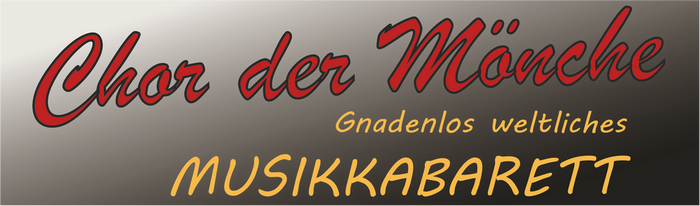 MusikkabarettLICHTREGIE(Stand: Februar 2020)Teil 1					LICHT						 Kurz vor Beginn:	Zuschauerraum nahezu dunkel, Bühne leicht erhellt	A-O-A				Beginn mit Kerzen auf der Bühne 	AUDITE				 	SALVE							KUTTERA				Wenn 1. Kerze ausgeblasen wird: 						Licht an– ab hier normales Bühnenlicht	DER ZÖLIBAT		SCHLECHT RASIERT		BALLADE	TUBA	OFÂ	EINSAM	LETTAGSCHWÄTZ	NIX DO				gedämpfte Beleuchtung, evtl. Farbe dazu- Pause -				Teil 2					LICHT						 	RULAMAN				Normales Bühnenlicht	OUT OF BEMPFLINGEN		FIEBER	BALLADE FÜR DICH						ZITRONABOOM					MOST					HA NO								WIE DAS JODELN ERFUNDEN WURDE	SWABIAN RHAPSODY				ZugabenDIE MÖNCH WAR’N DA	GUTE NACHT			Licht runterdrehen, weil Kerzen wieder an. 						Nach der Zugabe wird eine Kerze nach anderen ausgeblasen >>> Dann Licht wieder an	